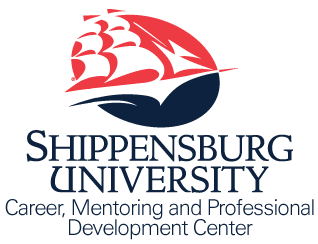 Geography Resume Template         Career, Mentoring, and Professional Development Center       Shippensburg University of Pennsylvania            career@ship.edu ∙ www.ship.edu/career ∙ 717-477-1484NameContact Information (Address, Phone, E-mail)EDUCATION/TRAINING (TRAINING is optional)Bachelor of Science in Geography, Expected Graduation Month & Year Concentration: (*Select GIS, Land Use, Sustainability, or Human Environmental Studies*)Minor: (if applicable)Shippensburg University, Shippensburg, PAQPA: (list if noteworthy; 3.0+)	Possible subheadings under Education: *Study Abroad; Honors; Relevant Coursework*LABORATORY EQUIPMENT/FIELD SKILLS:	_______________		_______________	_______________		_______________(This is a great place to convey lab skills and field skills/equipment used for science majors and photography skills, technical equipment for art and communication/journalism majors)Computer Skills: (List relevant applications, programming languages, or operating systems)	_______________		_______________	_______________		_______________PROFESSIONAL INTERNSHIPS/FIELD EXPERIENCE Title, Organization (dates involved)City, StateList relevant duties performed during internshipUse past tense action verbs to describe dutiesRELEVANT EXPERIENCETitle (for Community Service, your Job Title may be “Volunteer”), Organization, (dates)City, StateDescribe duties/responsibilitiesBe specificUse “buzz” words related to the fieldBegin each bullet with an action verb; No personal pronounsRESEARCH PROJECTSTitle of Research, (dates conducted)List duties/responsibilities; scope/size of the project; human subject approval (if relevant); funding/financial supportOf project; outcomes of research/projectWas project submitted/approved for publication?Use past tense action verbs to begin each bulleted statementCAMPUS LEADERSHIP:  (Highlight any leadership roles or positions held)Leadership Role, Organization, (dates involved)List duties/responsibilities of interest to employer; think relevanceBegin bullets with past tense action verbsCOMMUNITY SERVICE (more passive involvement such as Blood drives, Relay for Life, marathons)Organization (dates); Organization (dates); Organization (dates); Organization (dates); Organization (dates); Organization (dates); Organization (dates); Organization (dates) First Name, Last Name, Page 2 of 2 (Always best to keep resume to 1 page, however…)PROFESSIONAL MEMBERSHIPS/AFFILIATIONSTitle of Organization, Member since dateTitle of Organization, Member since dateSelected Professional Development/Conferences AttendedTitle of Conference/Seminar/Workshop, Sponsoring Organization/Location, dateTitle of Conference/Seminar/Workshop, Sponsoring Organization/Location, dateTitle of Conference/Seminar/Workshop, Sponsoring Organization/Location, dateADDITIONAL EXPERIENCEJob title, Company (dates)Job title, Company (dates)OR: Variety of full-time, part-time, and seasonal positions to finance further educationOther Possible Headings to Incorporate In ResumeLanguages; (possibly subheadings); Military History; Professional Development/Conferences Attended; Professional Memberships/Affiliations; Community Service/Involvement; Media Equipment/Skills; Graphic Design Experience; Media-Related Experience (Print/Electronic); Public Relations ExperienceGeography Resume Example         Career, Mentoring, and Professional Development Center       Shippensburg University of Pennsylvania            career@ship.edu ∙ www.ship.edu/career ∙ 717-477-1484Sarah JaneContact Information (Address, Phone, E-mail)EDUCATIONBachelor of Science in Geography, Expected Graduation May 2021 Concentration: GISMinor: EconomicsShippensburg University, Shippensburg, PAQPA: (list if noteworthy; 3.0+)SKILLSESRI ArcGIS software suiteDreamweaver, Publisher, and FlashMicrosoft Excel, Access, PowerPoint, and WordPROFESSIONAL INTERNSHIPS/FIELD EXPERIENCE GIS Technician Intern, Get Rockin’ LLC, May 2020 – Aug 2020Pittsburgh, PADevelop GIS queries in SQL and evaluate the results of GIS analysis requests Research, plan and prepare base maps, digitize map features, populate, and update attribute information and design appropriate map labelingDesign ESRI based GIS mapping products to analyze written and numerical data drawn from geologic, geochemical, hydro-geologic, geomorphic, wind, solar and other renewable energy resource data setsTownship Planning Intern, Shippensburg Mayoral Office, May 2019 – Aug 2019Shippensburg, PAProduced maps using ArcGIS and TerraView Geocode addresses and queried data Utilized GPS to locate sewage drains Researched and gathered geographical data for grant applicationsRELEVANT EXPERIENCEDesk Assistant, Shippensburg University Housing and Residence Life, August 2018 - PresentShippensburg, PAStaffed front desk of Naugle Hall and screened all students before entering.Communicated the visitation and guest policies of Housing Office to all potential guests.Coordinated alongside Resident Assistants during emergency events such as fire drills or students in distressRESEARCH PROJECTSCostal Water Quality Analysis, Surface and Sub‐surface Mapping of Wallops Island	, Jan 2019 – May 2019Assisted professorial advisor with GPR surveys and shore samplingCollected and analyzed water quality sample utilizing YSI meterCreated geologic maps highlighting structural features including faults and fold